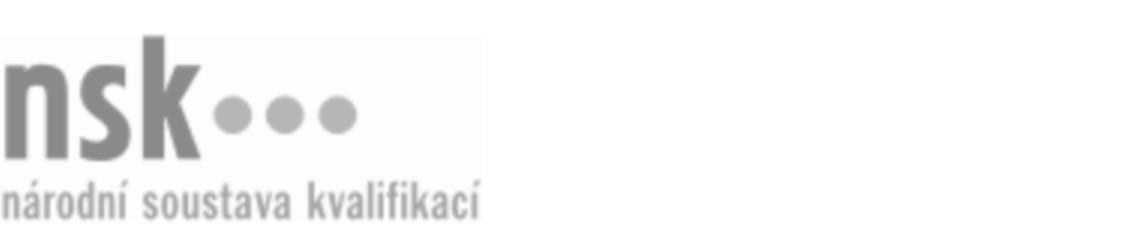 Kvalifikační standardKvalifikační standardKvalifikační standardKvalifikační standardKvalifikační standardKvalifikační standardKvalifikační standardKvalifikační standardTechnik/technička pro úpravu keramiky (kód: 28-115-M) Technik/technička pro úpravu keramiky (kód: 28-115-M) Technik/technička pro úpravu keramiky (kód: 28-115-M) Technik/technička pro úpravu keramiky (kód: 28-115-M) Technik/technička pro úpravu keramiky (kód: 28-115-M) Technik/technička pro úpravu keramiky (kód: 28-115-M) Technik/technička pro úpravu keramiky (kód: 28-115-M) Autorizující orgán:Ministerstvo průmyslu a obchoduMinisterstvo průmyslu a obchoduMinisterstvo průmyslu a obchoduMinisterstvo průmyslu a obchoduMinisterstvo průmyslu a obchoduMinisterstvo průmyslu a obchoduMinisterstvo průmyslu a obchoduMinisterstvo průmyslu a obchoduMinisterstvo průmyslu a obchoduMinisterstvo průmyslu a obchoduMinisterstvo průmyslu a obchoduMinisterstvo průmyslu a obchoduSkupina oborů:Technická chemie a chemie silikátů (kód: 28)Technická chemie a chemie silikátů (kód: 28)Technická chemie a chemie silikátů (kód: 28)Technická chemie a chemie silikátů (kód: 28)Technická chemie a chemie silikátů (kód: 28)Technická chemie a chemie silikátů (kód: 28)Týká se povolání:Keramický technikKeramický technikKeramický technikKeramický technikKeramický technikKeramický technikKeramický technikKeramický technikKeramický technikKeramický technikKeramický technikKeramický technikKvalifikační úroveň NSK - EQF:444444Odborná způsobilostOdborná způsobilostOdborná způsobilostOdborná způsobilostOdborná způsobilostOdborná způsobilostOdborná způsobilostNázevNázevNázevNázevNázevÚroveňÚroveňOrientace v normách, v technických a výtvarných podkladech při úpravě keramikyOrientace v normách, v technických a výtvarných podkladech při úpravě keramikyOrientace v normách, v technických a výtvarných podkladech při úpravě keramikyOrientace v normách, v technických a výtvarných podkladech při úpravě keramikyOrientace v normách, v technických a výtvarných podkladech při úpravě keramiky44Volba postupu práce a technologických podmínek při úpravě keramikyVolba postupu práce a technologických podmínek při úpravě keramikyVolba postupu práce a technologických podmínek při úpravě keramikyVolba postupu práce a technologických podmínek při úpravě keramikyVolba postupu práce a technologických podmínek při úpravě keramiky44CNC frézování keramikyCNC frézování keramikyCNC frézování keramikyCNC frézování keramikyCNC frézování keramiky44Posuzování kvality při úpravě keramických výrobkůPosuzování kvality při úpravě keramických výrobkůPosuzování kvality při úpravě keramických výrobkůPosuzování kvality při úpravě keramických výrobkůPosuzování kvality při úpravě keramických výrobků44Obsluha zařízení při úpravě keramických výrobkůObsluha zařízení při úpravě keramických výrobkůObsluha zařízení při úpravě keramických výrobkůObsluha zařízení při úpravě keramických výrobkůObsluha zařízení při úpravě keramických výrobků44Dodržování zásad bezpečnosti práce při výrobě keramikyDodržování zásad bezpečnosti práce při výrobě keramikyDodržování zásad bezpečnosti práce při výrobě keramikyDodržování zásad bezpečnosti práce při výrobě keramikyDodržování zásad bezpečnosti práce při výrobě keramiky44Technik/technička pro úpravu keramiky,  28.03.2024 15:28:35Technik/technička pro úpravu keramiky,  28.03.2024 15:28:35Technik/technička pro úpravu keramiky,  28.03.2024 15:28:35Technik/technička pro úpravu keramiky,  28.03.2024 15:28:35Strana 1 z 2Strana 1 z 2Kvalifikační standardKvalifikační standardKvalifikační standardKvalifikační standardKvalifikační standardKvalifikační standardKvalifikační standardKvalifikační standardPlatnost standarduPlatnost standarduPlatnost standarduPlatnost standarduPlatnost standarduPlatnost standarduPlatnost standarduStandard je platný od: 21.10.2022Standard je platný od: 21.10.2022Standard je platný od: 21.10.2022Standard je platný od: 21.10.2022Standard je platný od: 21.10.2022Standard je platný od: 21.10.2022Standard je platný od: 21.10.2022Technik/technička pro úpravu keramiky,  28.03.2024 15:28:35Technik/technička pro úpravu keramiky,  28.03.2024 15:28:35Technik/technička pro úpravu keramiky,  28.03.2024 15:28:35Technik/technička pro úpravu keramiky,  28.03.2024 15:28:35Strana 2 z 2Strana 2 z 2